10. Get into Golf | Action List (Template)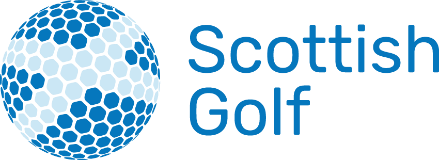 Once your plan and team are in place, we recommend create a summary Action List which highlights the requirements for each element of your plan, including an owner, a timeline and the current status (such as Red, Amber and Green):NOAREAACTIVITYBY WHOBY WHENRAG STATUS1OPEN DAYMeet the catering and bar team to brief them on what food and clubhouse requirements are for the Open Day House Convenor30 March2MARKETING Design an A5 advert for the local community magazine and a new banner for the home page of the websiteMarketing Convenor1 April3MARKETING Plan a Facebook advertising campaign to include your target audience, duration and budgetMarketing Convenor8 April4COACHINGMeeting between PGA pro and Volunteer Coaches to outline coaching session requirementsPGA Pro15 April5MEMBERSHIPCreate new registration form for participants and follow-up pack to include information sheet on Introductory Membership PackageClub Manager15 April6VOLUNTEERSUse template to create an advert to help recruit Buddies – print and put on noticeboard, add text to website and social media postsGiG Coordinator22 April7COACHINGSet up log-in details for all Volunteer Coaches and Buddies to get everyone using the Scottish Golf coaching hub for ideas and sessionsPGA Pro29 April8MARKETINGArrange video interview with the Pro to talk about the Get into Golf programme – use for sharing on website and social mediaMarketing Convenor6 May910111213141516